Amelia Waluś i Roksana Sierachan – III klasa Technikum Żywienia i Usług Gastronomicznych w ZST w Lubsku. W kuchni czują się jak ryba w wodzie!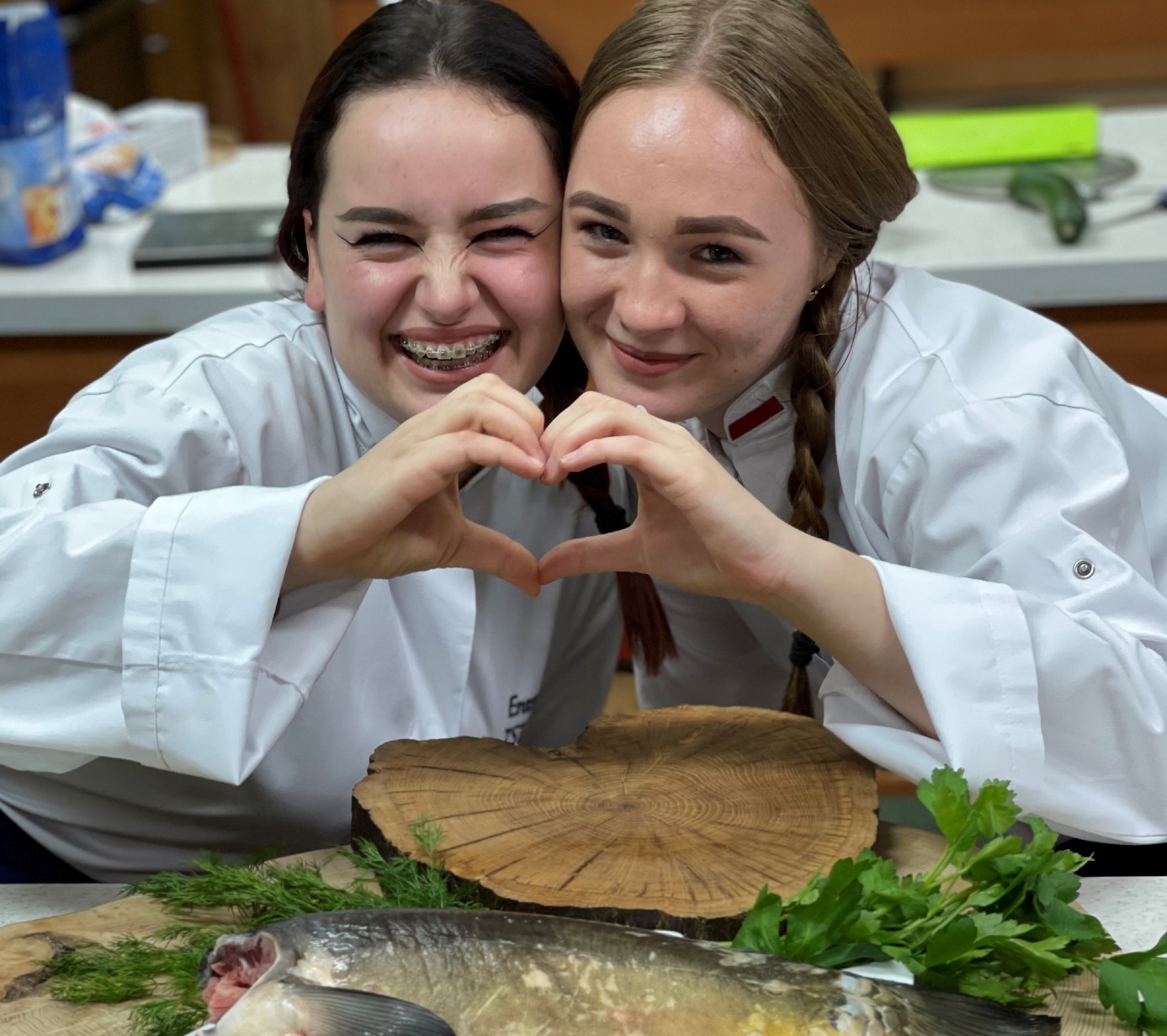 RÓŻE Z CIASTA PÓŁFRANCUSKIEGO NADZIEWANE MUSEM Z KARPIACiasto:1 jajo250ml wody500g mąki100g masłaszczypta soliMus z karpia:400g filetów z karpia100g boczku1 porsólpieprzpapryka i mak do dekoracji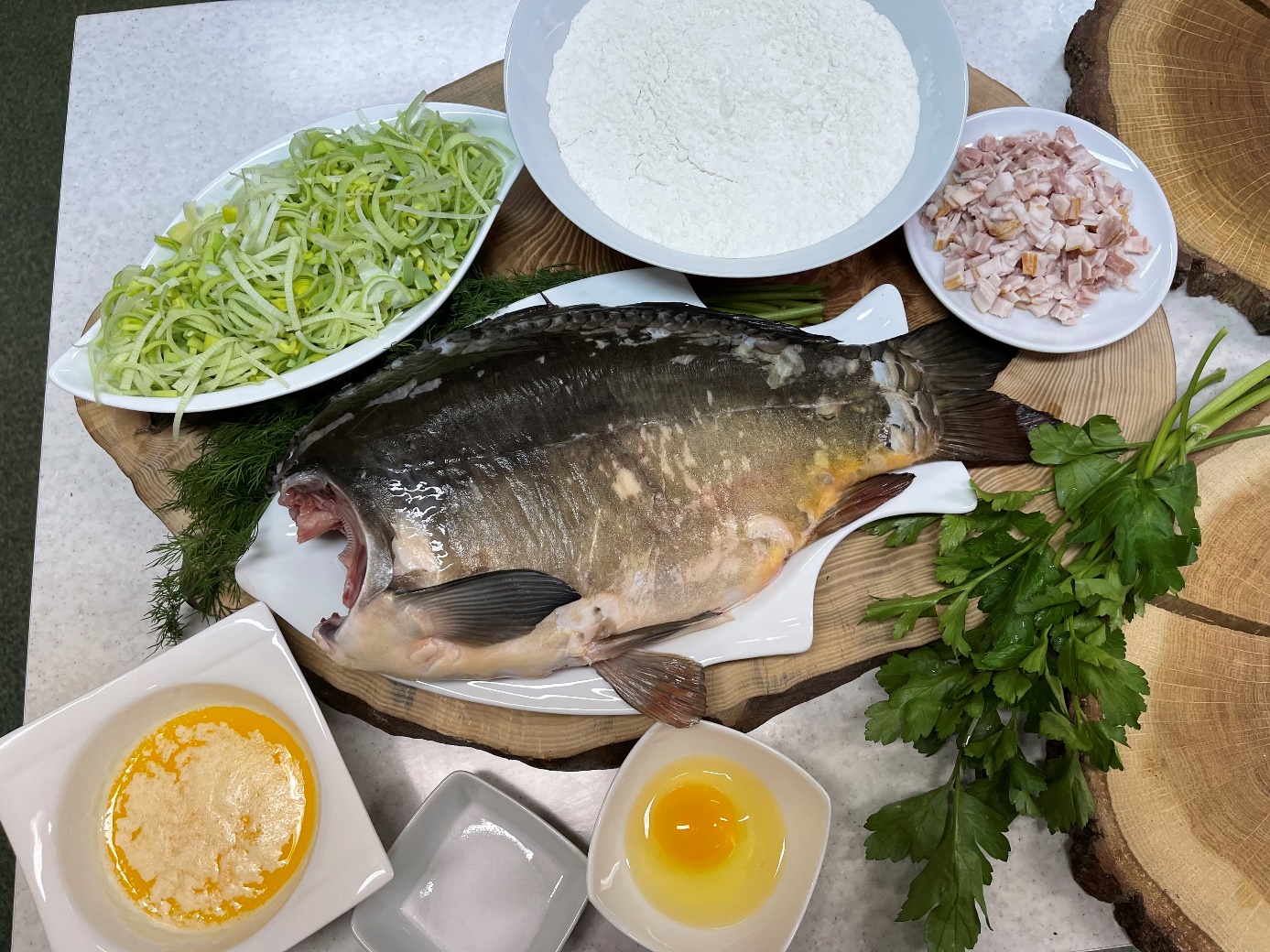 Sposób przygotowania:Mus: zmiel filet z karpia. Por pokrojony w półkrążki dopraw solą, wymieszaj i poczekaj do zwiędnięcia. Mięso karpia połącz z porem, drobno pokrojonym boczkiem i dopraw do smaku.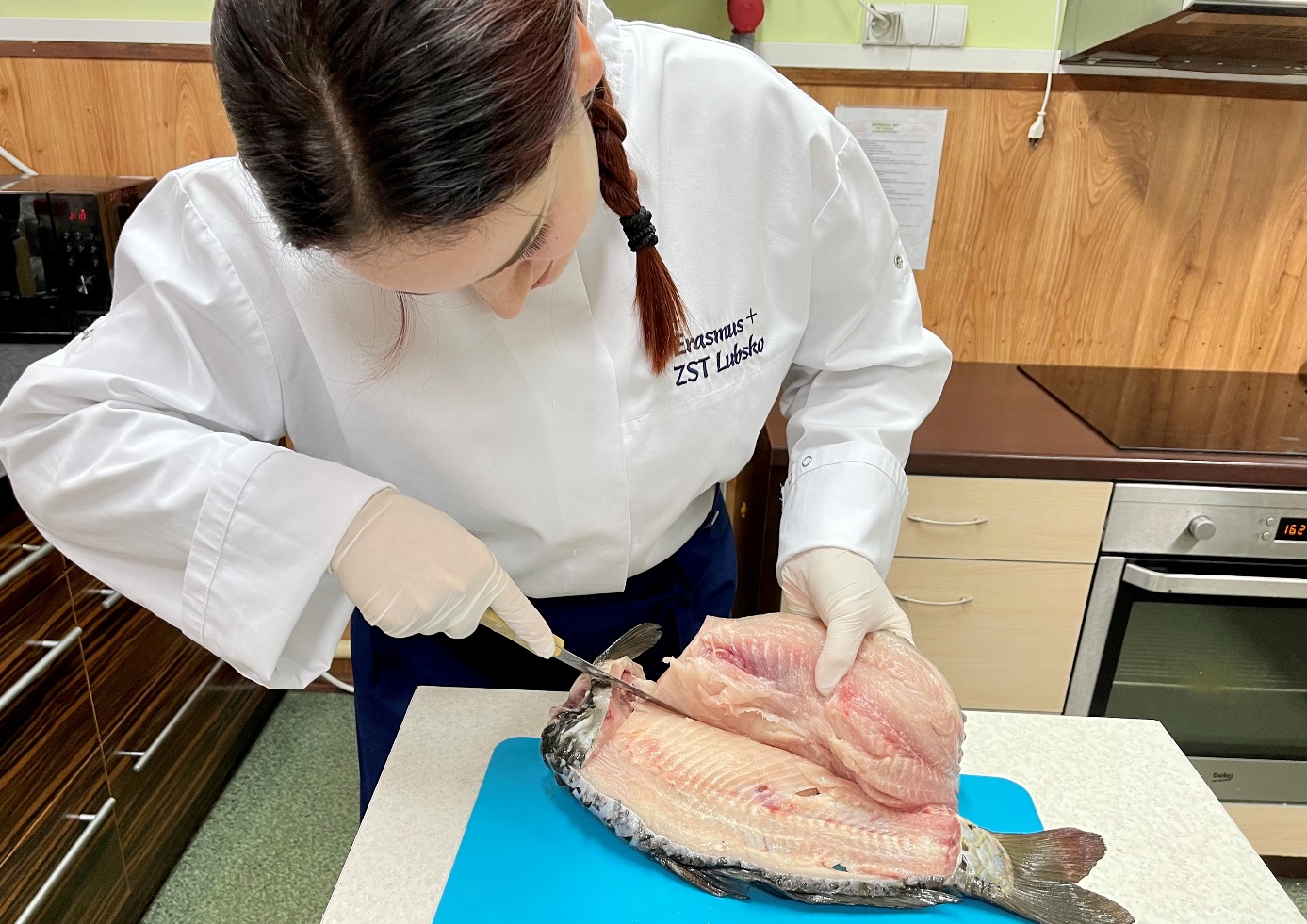 Z jaja, mąki i wody ugnieć ciasto i odłóż na 25 min. do lodówki. Gdy ciasto odpocznie, podziel na 3 części i każdą część rozwałkuj na cienkie placki. Przesmaruj je roztopionym wcześniej masłem, układaj jeden placek na drugim, a następnie zwiń ułożone w ten sposób placki w roladę. Następnie pokrój roladę na 10 równych części. Każdą z części rozwałkuj cienko, nałóż mus i zwiń w różę. Całość udekoruj czerwoną papryką, posmaruj wodą i makiem.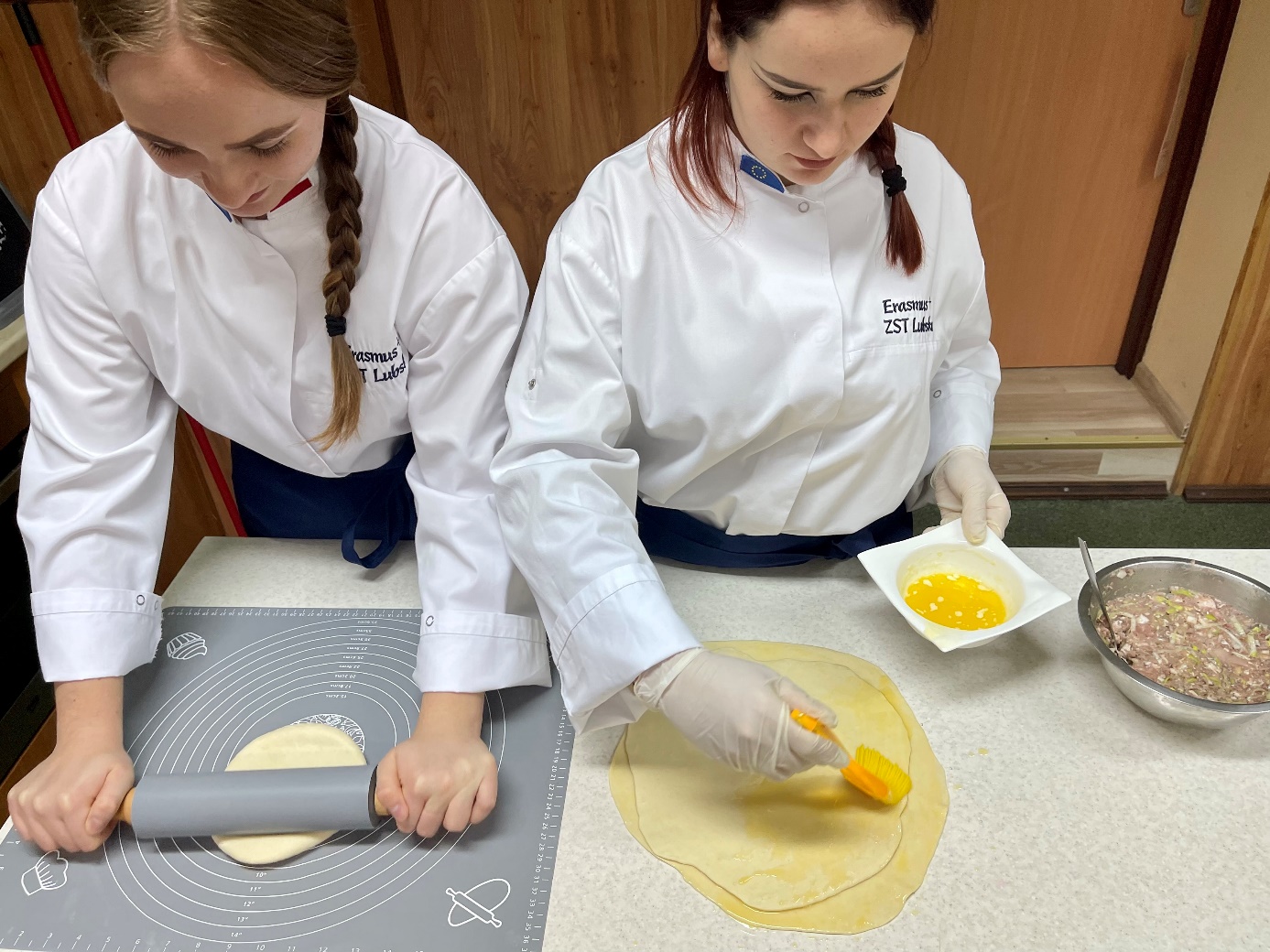 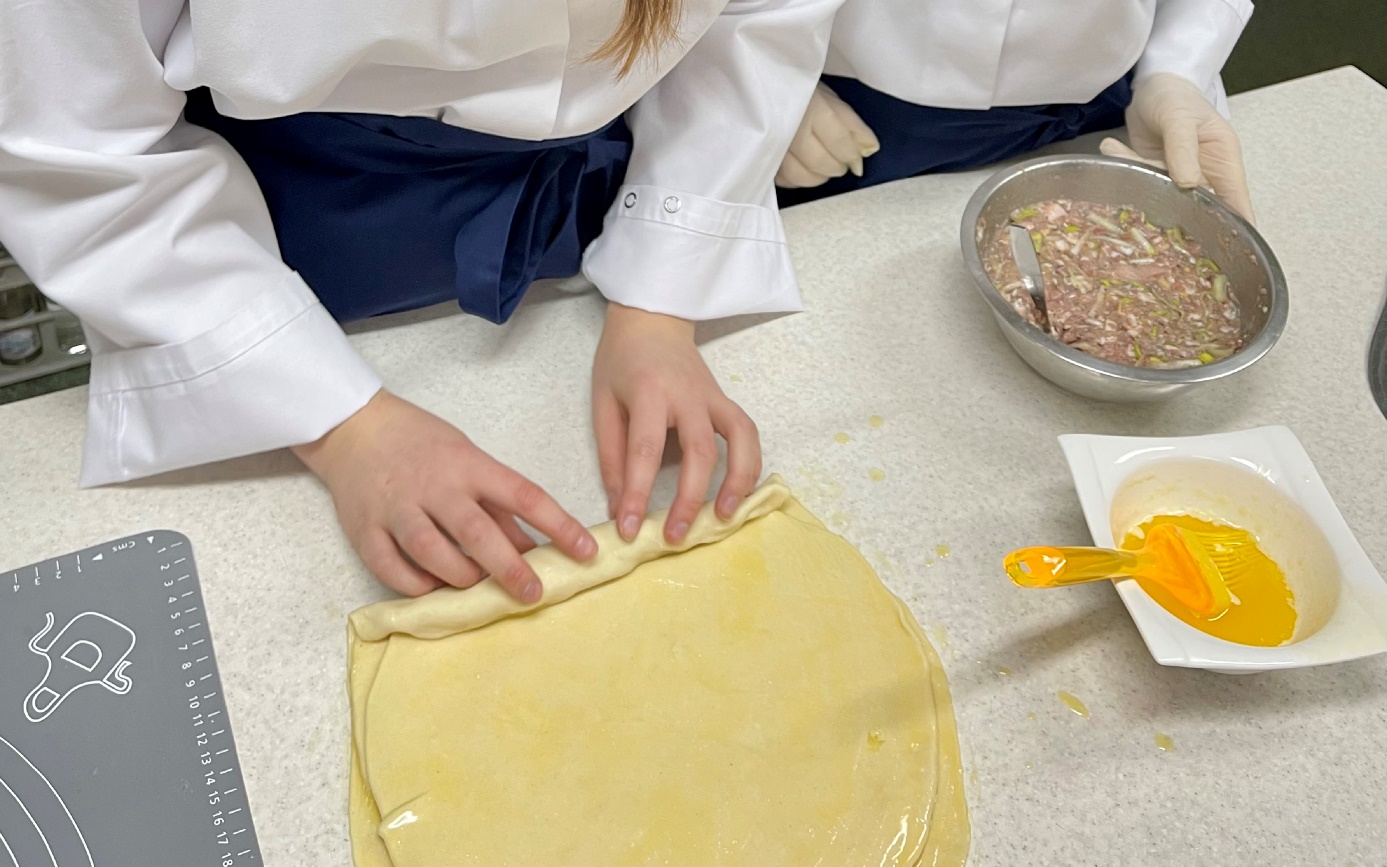 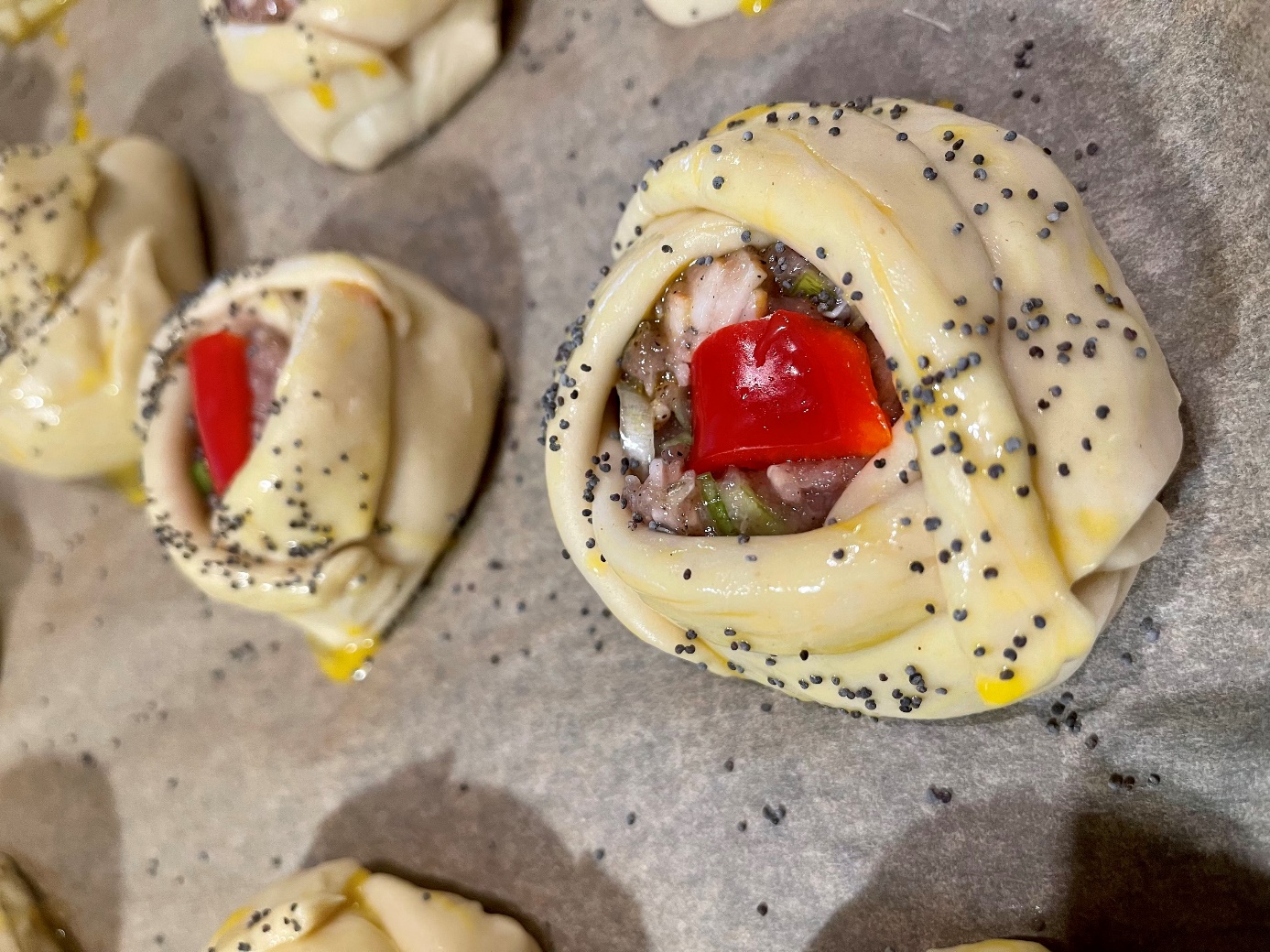 Włóż róże do rozgrzanego piekarnika i piecz w temp. 180st. przez 45 min.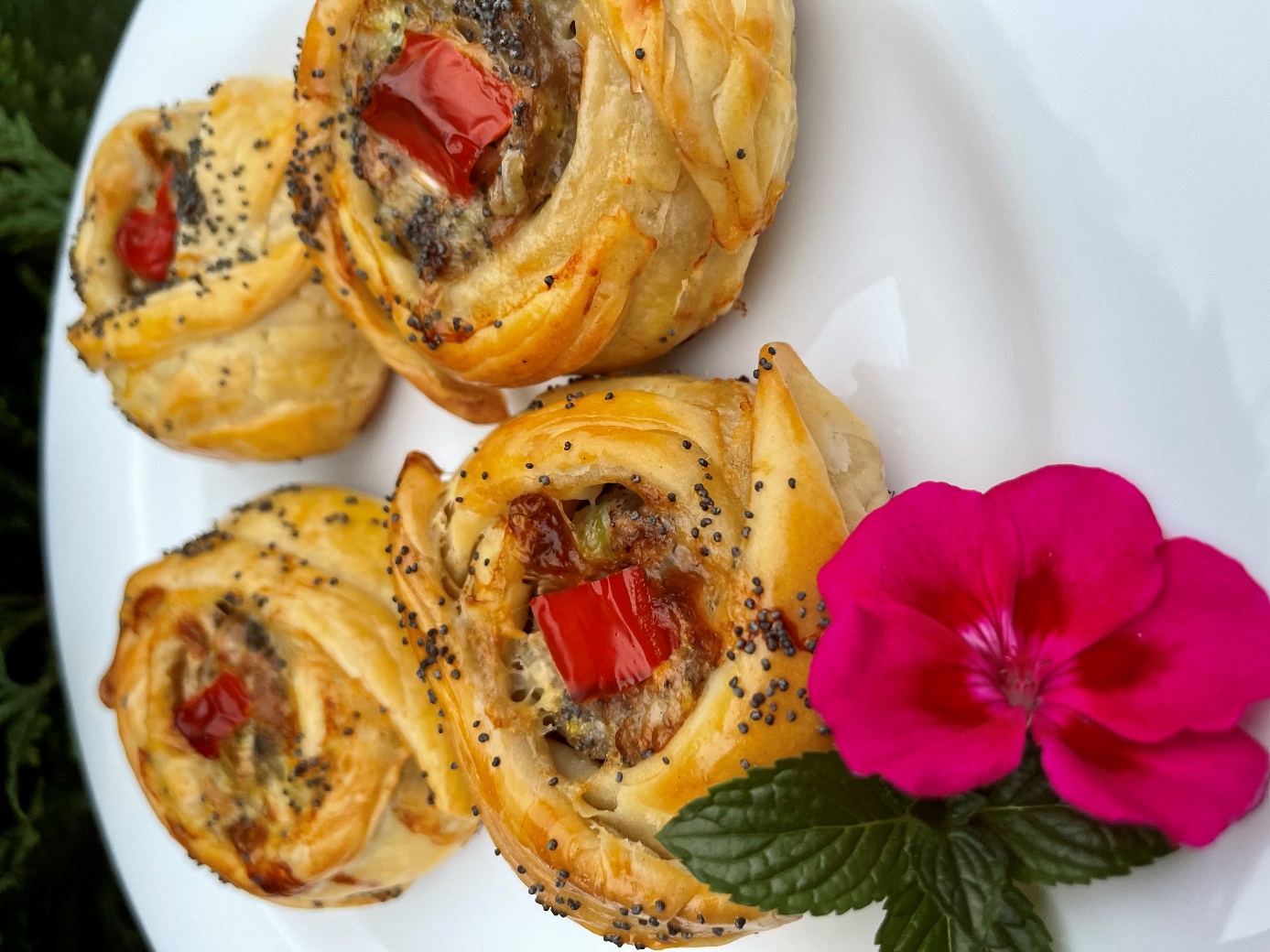 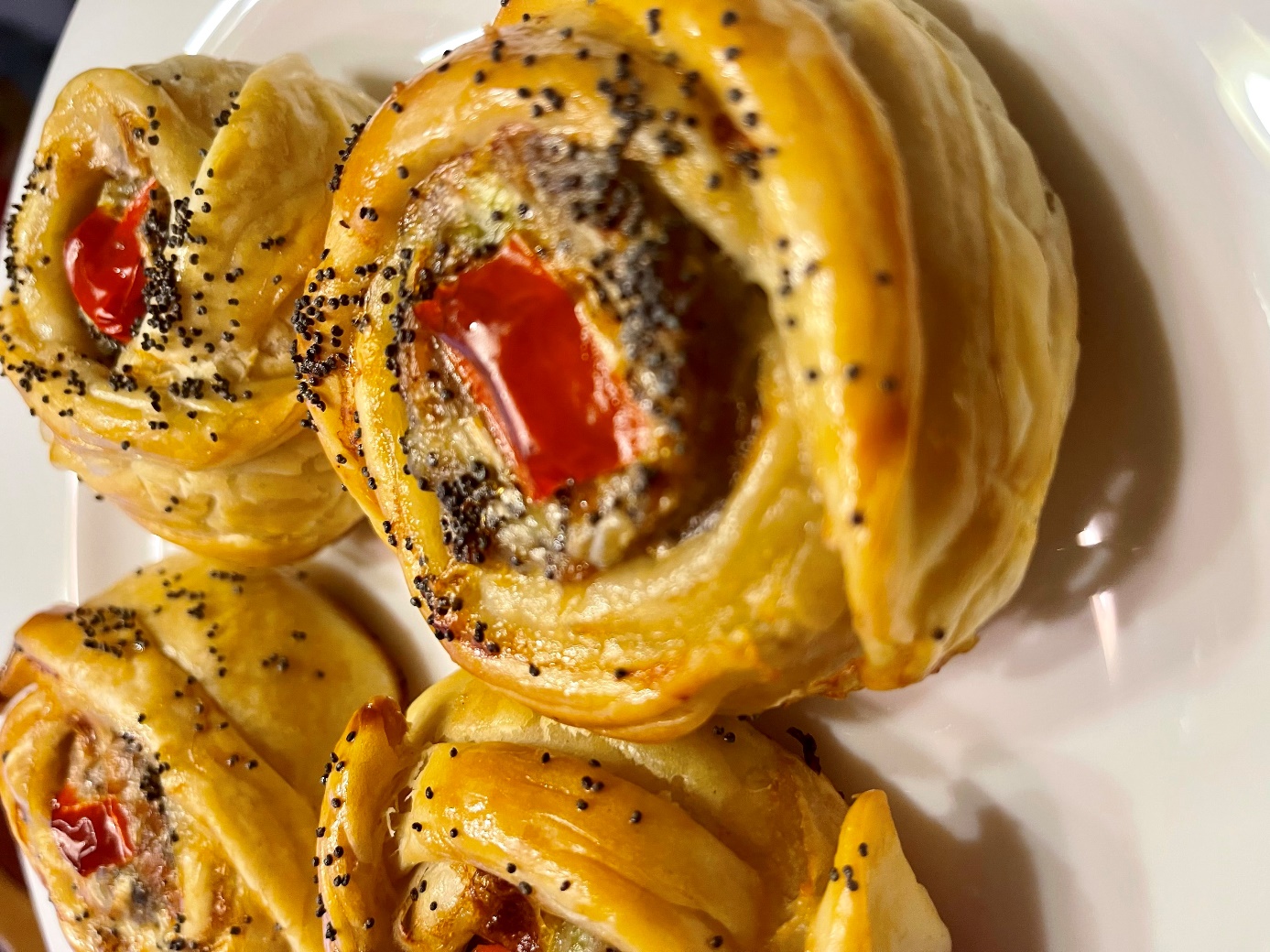 ROLADA Z KARPIA300g mielonego filetów z karpia5 pokrojonych suszonych pomidorów100ml Śmietanki 30%1 czosnek1 zeszklona cebulka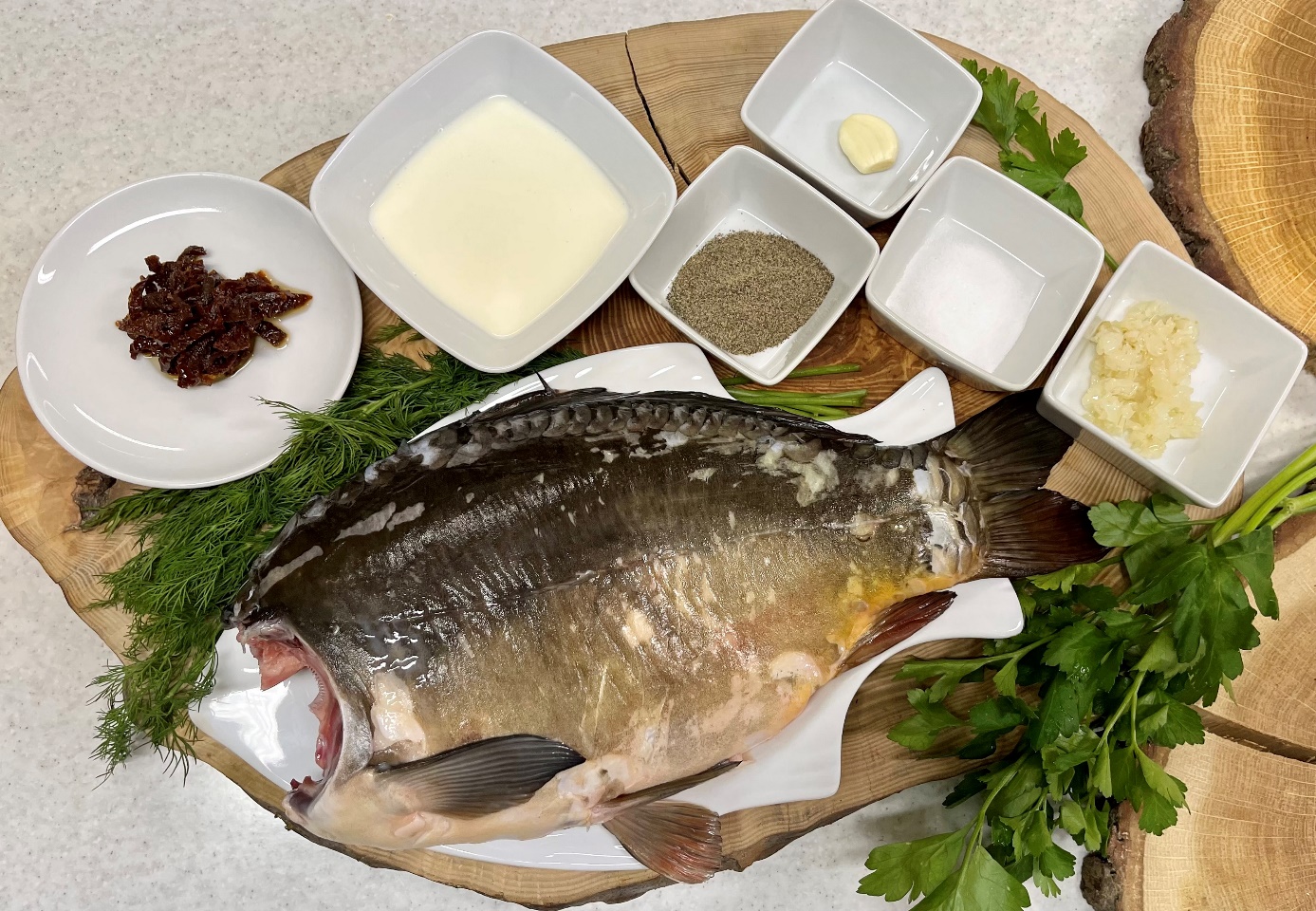 Sposób przygotowania:Wyłóż wszystkie składniki do miski i sporządź jednolitą masę. Dopraw solą i pieprzem do smaku. Wyłóż na folię spożywczą i uformuj roladę. 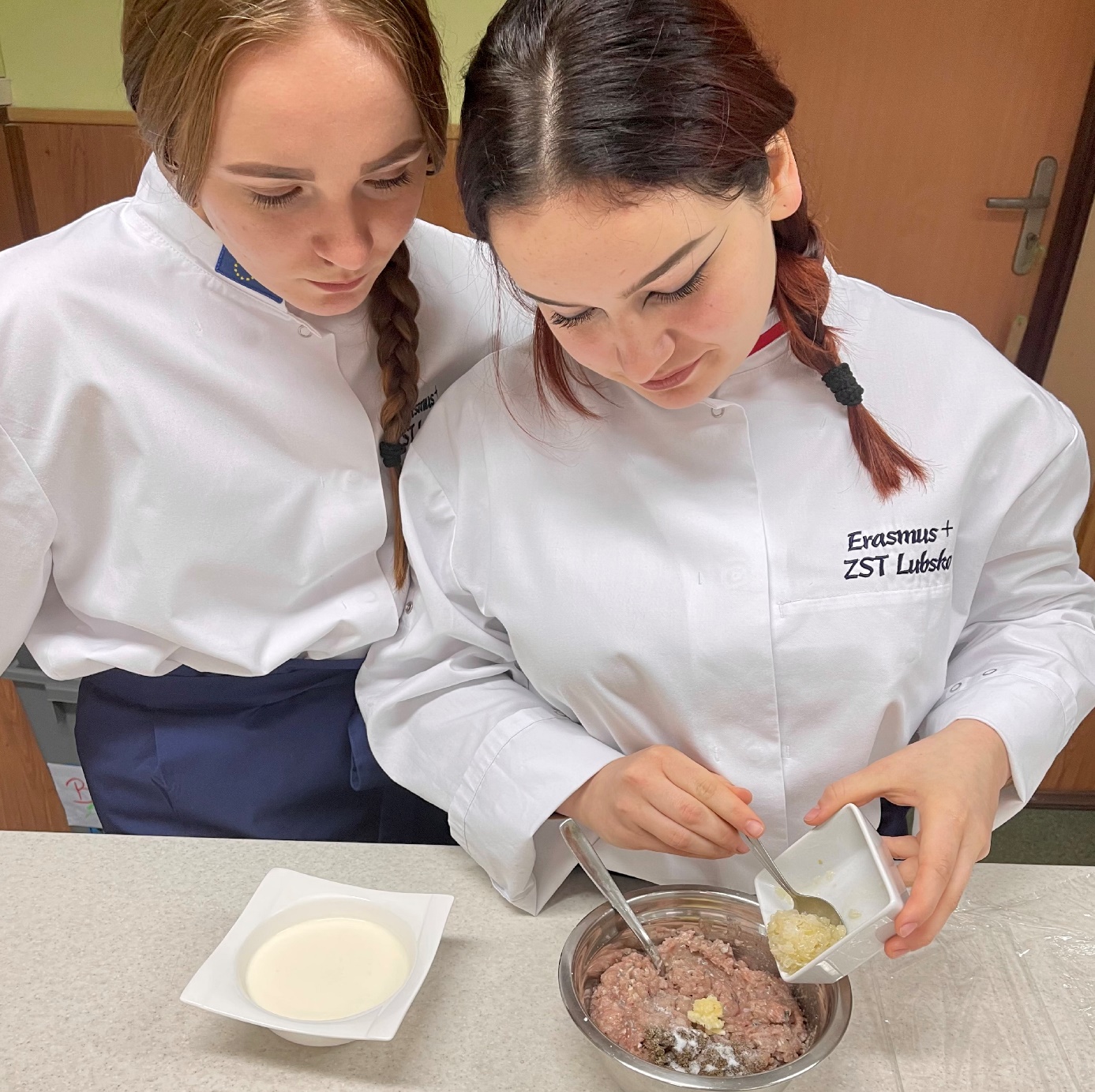 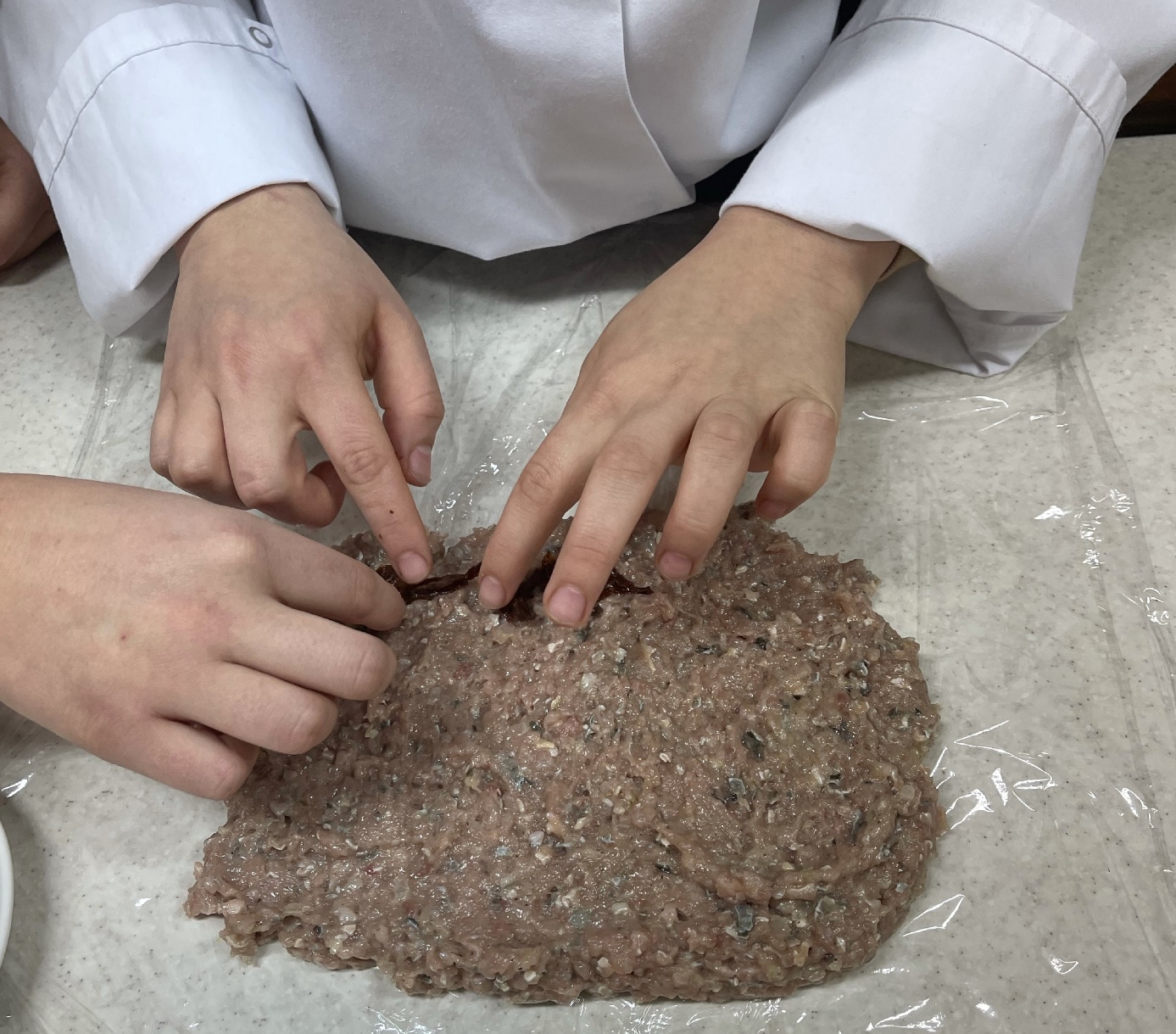 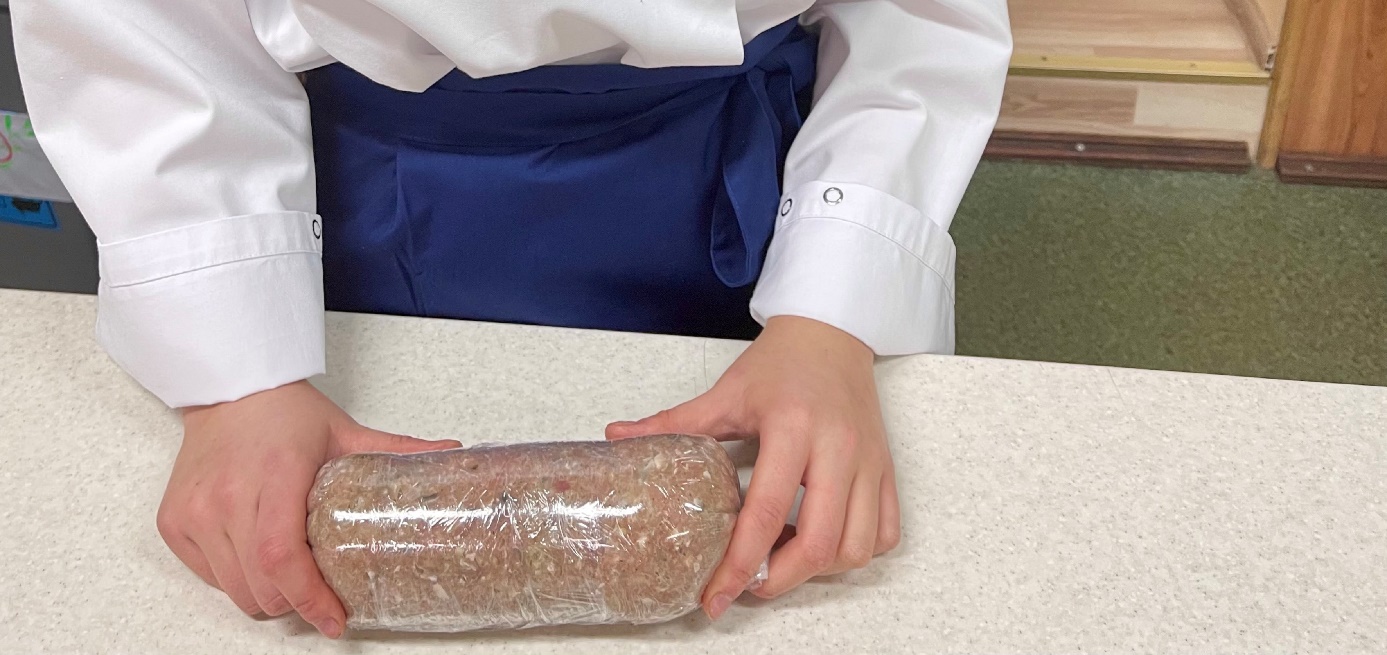 Następnie piecz w żaroodpornym naczyniu w temp. 180st. przez 20min. Udekoruj ziołowym pesto i karmelizowaną marchewką. 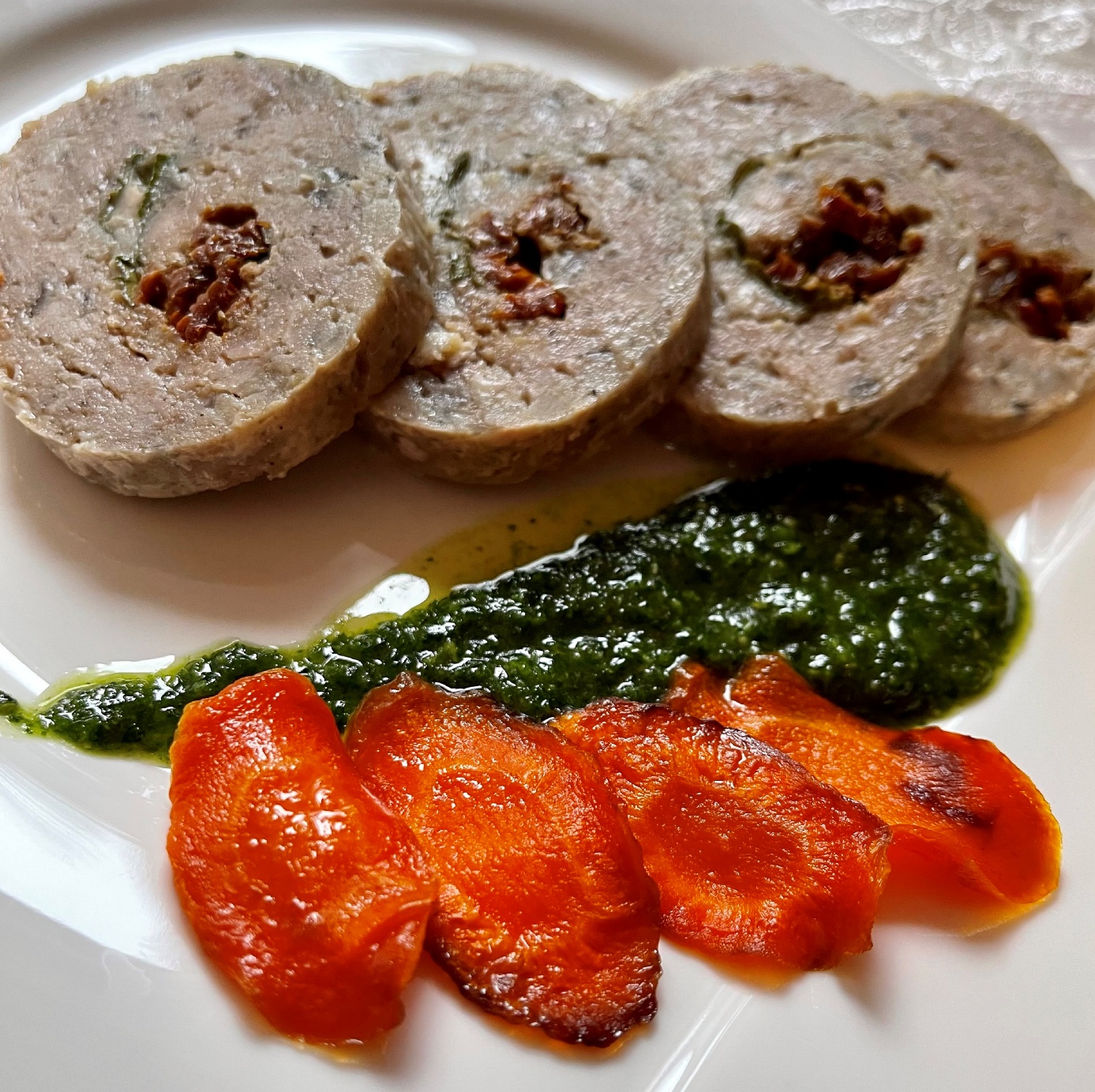 